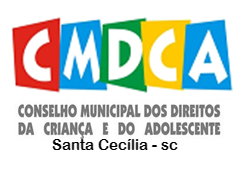 COMISSÃO ESPECIAL ELEITORAL                             EDITAL DE CONVOCAÇÃO Nº 001/2023A Comissão Especial para o processo de escolha dos membros do Conselho Tutelar, do Município de Santa Cecília, na forma da Resolução n. 231/2022 do CONANDA e na Resolução Nº 022/2023, de 13 de Setembro de 2023 do CMDCA, 	RESOLVE:	CONVOCAR os servidores públicos abaixo relacionadas, para atuarem como Presidentes de Mesa, Mesários e Escrutinadores na votação do processo de escolha para o Conselho Tutelar de Santa Cecília, no dia 1º de Outubro de 2023, durante o horário compreendido entre as 8h às 17h.TORNAR PÚBLICA a convocação dos servidores públicos municipais abaixo relacionados, previamente requisitados ao Chefe do Poder Executivo local, para atuarem como Presidentes de Mesa, Mesários e Escrutinadores na eleição do Conselho Tutelar do Município de Santa Cecília, no dia 1º de outubro de 2023, das 8h às 17h. O escrutínio dos votos iniciará imediatamente após o encerramento do horário de votação e o fechamento das urnas, e será realizado na Escola de Educação Básica Municipal “Cancianila Arbegaus.”No dia da votação, os servidores convocados pelo presente Edital  deverão estar nos respectivos locais de votação com antecedência mínima de 30 (trinta) minutos.    RELAÇÃO DOS PRESIDENTES DE MESA, MESÁRIOS E ESCRUTINADORES	           Santa Cecília, 14 de Setembro de 2023			 MANOEL MARTINS VARELLA			Presidente da Comissão EleitoralNomeCPFFunçãoAndressa Machado080.512.659-71PresidenteAna Maria de Souza Leite850.741.989-87MesárioGislaine Pabula Felix Minozzo095.591.60974EscrutinadorJuliana Ricardo Pereira Bordignon960.629.599-00PresidenteKlycia Gomes Thomaz059.672.919-01MesárioLucas de Oliveira 105.546.569-30EscrutinadorMaria Eduarda Thibes dos Santos098.064.629-47PresidenteSamara Bueno102.519.719-45MesárioTania Mara Andrade de Souza 037.392.469-01Escrutinador